Уголовный кодекс Российской Федерации предусматривает два вида преступлений, связанных с взяткой – это получение взятки (статья 290 УК РФ) и дача взятки (статья 291 УК РФ).Взяткой могут быть не только деньги,  но и банковские чеки, ценные бумаги, объекты недвижимости, земельные участки, драгоценности, транспортные средства, бытовая техника и иное имущество.Предметом преступления являются также выгоды имущественного характера, т.е. оказываемые безвозмездно, но подлежащие оплате услуги имущественного характера (предоставление туристических путевок, ремонт квартиры, лечение и т.п.), а также любое иное неэквивалентно возмещаемое действие, имеющее имущественную природу (занижение стоимости передаваемого имущества, уменьшение арендных платежей, процентных ставок за пользование кредитами).Известны и так называемые «завуалированные» формы взятки – банковская ссуда в долг или под видом погашения несуществующего долга; покупка товаров по завышенной цене; заключение фиктивных трудовых договоров с выплатой заработной платы взяточнику или третьему лицу; прощение долга, преднамеренный проигрыш в карты.В соответствии с уголовным законом, взяткополучателем может быть признано только должностное лицо – представитель власти, чиновник, который в силу своих должностных полномочий выполняет организационно-распорядительные или административно-хозяйственные функции.К представителям власти относятся государственные и муниципальные чиновники любого ранга – сотрудник республиканской, областной или городской администрации, мэрии, министерства или ведомства, любого государственного учреждения, правоохранительного органа, воинской части, депутат законодательного органа и т.д.К лицам, выполняющим организационно-распорядительные или административно-хозяйственные функции, относятся руководители финансовых и хозяйственных подразделений государственных и муниципальных органов, члены государственной экспертной, призывной или экзаменационной комиссии, директор или завуч школы, ректор ВУЗа, декан факультета, главный врач медицинского учреждения и т.д.Вознаграждение имущественного характера, переданное лицу, выполняющему управленческие функции в коммерческой или иной организации (директору коммерческой фирмы, государственного унитарного предприятия, руководителю общественного или религиозного объединения и т.д.) является коммерческим подкупом (ст. 204 УК РФ).Уголовное законодательство относит получение вятки к более общественно опасным преступлениям, чем дача взятки либо коммерческий подкуп. Максимальным предусмотренным законом наказанием за совершение этого преступления, является лишение свободы сроком до 15 лет.Нередко, получение и дача взятки, коммерческий подкуп осуществляются через посредников, которыми могут выступать подчиненные сотрудники, работники различных посреднических фирм. В таких случаях, посредник, если не признается соучастником преступления, является пособником преступления и несет ответственность в соответствии со статьями 33 и 34 Уголовного кодекса РФ.Гражданин, давший взятку или совершивший коммерческий подкуп, может быть освобожден от уголовной ответственности в случае добровольного сообщения о даче взятки правоохранительным органам, либо если будет установлен факт вымогательства.Под вымогательством взятки понимается требование должностного лица или лица, выполняющего управленческие функции в коммерческой или иной организации, дать взятку либо передать незаконное вознаграждение под угрозой совершения действий, которые могут причинить ущерб законным интересам гражданина либо поставить последнего в такие условия, при которых  он вынужден дать взятку либо совершить коммерческий подкуп с целью предотвращения вредных последствий.В случае вымогательства или провокации взятки (подкупа), любой гражданин исходя из своих нравственных принципов, совести и жизненного опыта, четко понимая необходимость борьбы с коррупцией, должен принять решение встать преградой на пути коррупционера.Для этого необходимо обратиться с письменным или устным заявлением в любой правоохранительный орган независимо от места совершения преступления.Вы вправе требовать от принявшего заявление сотрудника отметку в копии обращения о дате приема, его должности и фамилии. В случае отказа в принятии заявления (обращения) Вы имеете право обжаловать незаконные действия в вышестоящих инстанциях.Принятое по результатам рассмотрения заявления (обращения) правоохранительным органом решение, может быть обжаловано вышестоящему органу либо в суд.Помните, надежное противодействие коррупционным проявлениям со стороны государства возможно лишь при эффективном взаимодействии с институтами гражданского общества.О всех известных фактах коррупции Вы можете сообщить в прокуратуру города. Контактный телефон: 33-00-19.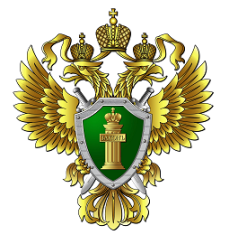 ПРОКУРАТУРА города ПятигорскаПамятка для граждан:УГОЛОВНАЯ ОТВЕТСТВЕННОСТЬ ЗА ПОЛУЧЕНИЕ И ДАЧУ ВЗЯТКИПятигорск2020